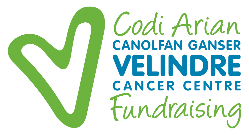 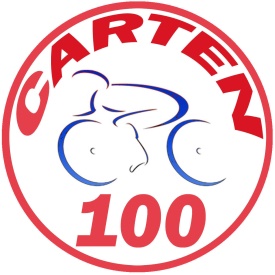 Cardiff to Tenby bike ride, 18th September 2021Please find enclosed a cheque payable to Velindre Fundraising for:£..................................   From (Name)…………………………………………………………..   Address:-........................................................................................  ........................................................................................................  Post Code:-……...............  Email address: ……………………………………………   Would you like to receive email updates from Velindre Fundraising? □ Yes □ No  Please enclose any sponsorship forms you have as they are needed to re-claim the Gift Aid    Send to:- 